Things that puzzled you/ Questions you haveWhat it reminds you of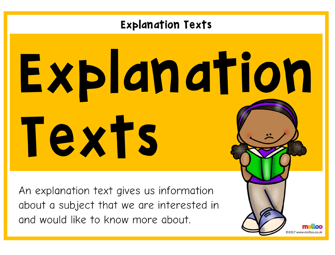 Your favourite section and whyFavourite words/sentences and whyWhat you noticed about the reportWhat surprised you